ГБУ Уфимская районная ветеринарная станция РБ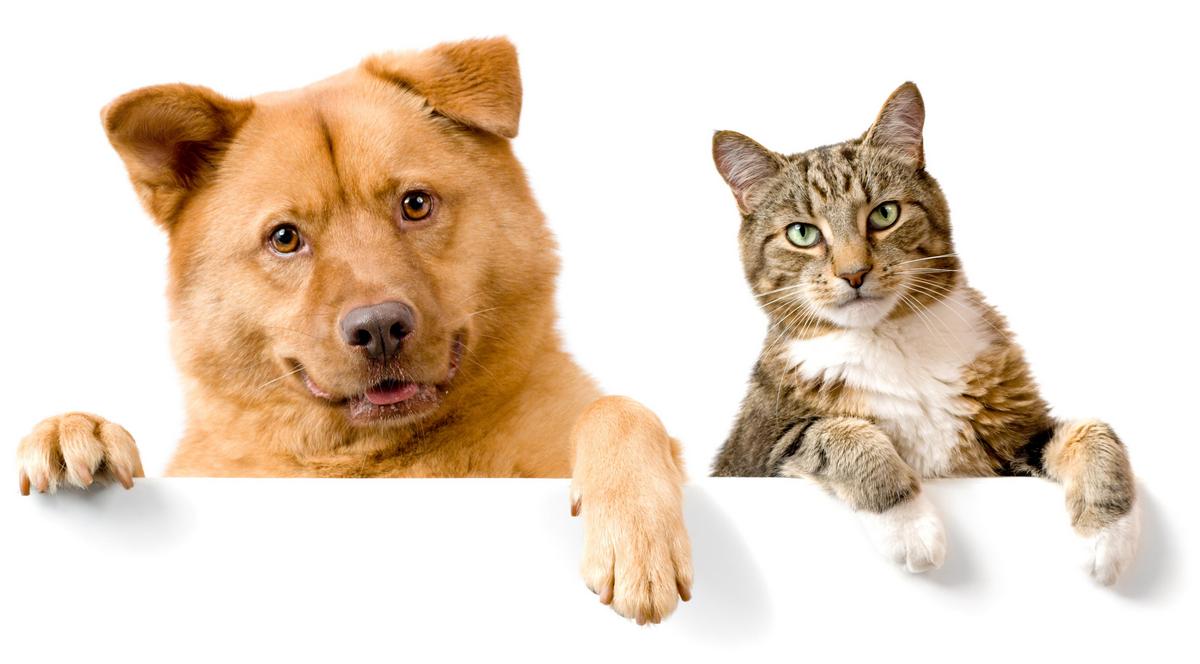  ОБЪЯВЛЕНИЕВ вашем населенном пункте будет проводиться БЕСПЛАТНАЯ вакцинация собак и кошек против БЕШЕНСТВАГрафик проведения вакцинацииБЕШЕНСТВО - болезнь с неминуемым смертельным исходом. Вирус поражает нервную систему.К бешенству восприимчивы все животные, однако наибольшую опасность в распространении болезни играют плотоядные: волки, лисицы, домашние собаки и кошки.Человек заражается бешенством через укусы, оцарапание и ослюненне больным животным, а также через предметы, зараженные его слюной.ВЛАДЕЛЬЦЫ ЖИВОТНЫХ! Строго соблюдайте правила содержания своих питомцев. Своевременно делайте им прививки от бешенства. При первых проявлениях ненормального поведения животного изолируйте его от окружающих и покажите ветеринарному врачу. Если вы по каким-либо причинам решили избавиться от своей собаки или кошки, не делайте их бездомными, а сдайте в приют. Помните, что в распространении бешенства бездомные собаки и кошки играют основную роль. Пополняя отряд бродячих животных, вы создаете огромную опасность и для себя, и для окружающих.Уфимская районная ветеринарная станция. Тел.: (347)271-67-13д. Кумлекульрядом с магазином ул.Транспортная, д.1020.02.202314:00-17:00д. Красный яррядом с магазином на ул.Чапаева21.02.202314:00-17:00д.Горновоул.Шоссейная (возле магазина)22.02.202315:00-17:00д.Опытное хозяйствоВозле магазина26.02.202315:00-17:00п. Чернолесовскийрядом с магазином "Новая Весна" ул.Лесная27.02.202315:00-17:00д. Михайловкаветучасток, Садовая 3/4ежедневно10:00-17:00д. Суровкарядом с магазином "Магнит"20.02.202315:00-18:00д.ВавиловоЦентральная площадка21.02.202315:00-18:00п. АлексеевкаВ центре возле аптеки22.02.202315:00-18:00